Table 1: Key legislative mechanisms for collaborative working [Extract from publication reference PR1560 - Statutory guidance: Arrangements for delegation and joint exercise of statutory functions, Guidance for integrated care boards, NHS trusts and foundation trusts (September 2022)]Appendix 1Committees and Sub Committeesof NHS North East and North Cumbria Integrated Care Board (ICB)CommitteesThe ICB has established the following CommitteesAudit CommitteeRemuneration CommitteeFinance, Performance, and Investment CommitteeQuality and Safety CommitteeExecutive CommitteeSub Committees The ICB has established the following sub committees:Healthier and Fairer Advisory Group (sub committee)Individual Funding Requests Panel (sub committee) x 2ICB Sub Committees at PlacePrimary Care Strategy & Delivery MedicinesSafeguarding Quality & Safety (Area) x 4Pharmaceutical Services Regulatory [Sub] CommitteeAntimicrobial Resistance  and Healthcare Associated InfectionJoint CommitteesThe ICB and Partners have established the following joint committees:North East and North Cumbria Integrated Care Partnership (ICP), and the following Area ICPs:North Area Integrated Care Partnership (ICP)Central Area Integrated Care Partnership (ICP)Tees Valley Area Integrated Care Partnership (ICP)North Cumbria Area Integrated Care Partnership (ICP)Appendix 2Primary Care Services: Allocation of Roles & Responsibilities within the ICBDelegation of Primary Care Services from NHS England (NHSE) to NHS North East & North Cumbria (ICB) These tables set out how the ICB Board has delegated responsibilities (within the organisation). Accountability for Pharmacy, Optometry, and Dentistry will be delegated to the ICB from 1st April 2023.The Primary Care Services delegation is from NHSE to NHS North East and North Cumbria (ICB) and the ICB has not delegated decisions outside of the ICB (see Primary Care Delegation Agreement Frequently Asked Questions 29 July 2022 – Version 2, Publication reference: PR1749). For the period 1st April 2023 to 30 June 2023, NHSE staff supporting pharmacy, optometry, and dentistry on behalf of the ICB may not make decisions and instead must make recommendations to the Primary Care Strategy and Delivery Sub Committee or the Pharmaceutical Services Regulations Committee (as appropriate) for decision. Where a decision is urgent, the ICB Board has determined that the ICB Senior Responsible Officer (SRO) for Primary Care Services or his/her named deputy may make primary care services urgent decisions for reporting to Primary Care Strategy and Delivery Sub Committee or the Pharmaceutical Services Regulations Committee (as appropriate), or formal ratification by the Executive Committee (in line with financial limits).Appendix 2aPrimary Medical Services - delegation to ICB Chief Executive or Executive Director of Finance or ICB ChairAppendix 2bPrimary Care Services – reserved to ICB BoardAppendix 2c(1)Primary Care Services - delegation of Primary Care Services to Primary Care Strategy & Delivery Sub Committee: GENERIC(decisions by sub committees are limited to the financial limits of the most senior ICB officer present)Appendix 2c(2)Primary Care Services - delegation to Primary Care Strategy & Delivery Sub Committee - OPTOMETRY(decisions by sub committees are limited to the financial limits of the most senior ICB officer present)Appendix 2c(3)Primary Care Services - delegation to Primary Care Strategy & Delivery Sub Committee - DENTISTRY(decisions by sub committees are limited to the financial limits of the most senior ICB officer present)Appendix 2c(4)Primary Care Services - delegation to Primary Care Strategy & Delivery Sub Committee – PHARMACY(decisions by sub committees are limited to the financial limits of the most senior ICB officer present)Appendix 2c(5)Pharmaceutical Services - Delegation to the Pharmaceutical Services Regulations (sub) Committee - PRSC(decisions by sub committees are limited to the financial limits of the most senior ICB officer present)*Please refer to the NHS Pharmacy Manual 2023 for full detail breakdown on regulations*Appendix 2c(6)Primary Medical Services - delegation to Primary Care Strategy & Delivery Sub Committee: (decisions by sub committees are limited to the financial limits of the most senior ICB officer present)Notes1 For contracts which have or are capable of having a term which exceeds five (5) years, see  Appendix 2a.General NoteAny matter in relation to the primary medical delegated functions which is novel, contentious or repercussive must be referred to the ICB Chief Executive or Executive Director of Finance or ICB Chair (see Appendix 2a)Appendix 2dPrimary Medical Services - ICB sub committee at Place(decisions by sub committees are limited to the financial limits of the most senior ICB officer present)Notes1 Must be escalated for action or decision to the Primary Care Strategy & Delivery Sub Committee where the action/decision would impact across more than one place. 2 For authorisation of QOF annual scheme and approval of payments see Appendix 2c(2)General NoteAny matter in relation to the primary care delegated functions which is novel, contentious or repercussive must be referred to the ICB Chief Executive or Executive Director of Finance or ICB Chair (see Appendix 2a) via the Primary Care Strategy & Delivery Sub Committee and the Executive Committee.Appendix 3Delegation SummariesNHS North East and North Cumbria has entered into the following delegation agreements from NHS England:NHS North East and North Cumbria has not delegated any of its functions to other organisations.Appendix 4NHS NENC REMUNERATION GUIDANCEGLOSSARYReferenceDecisionReserved to the ICB BoardDelegated to a Committee or Sub-Committee (Subject to the Financial Delegations/Financial Limits)Delegated to an Individual(Subject to the Financial Delegations/Financial Limits)Delegated to Others(Subject to the Financial Delegations/Financial Limits)Supporting NotesRegulation and Control Regulation and Control Regulation and Control Regulation and Control Regulation and Control Regulation and Control Regulation and Control Constitution 1.6Consideration and approval of applications to NHS England on any matter concerning changes to the ICB’s constitution, including arrangements for taking urgent decisions, and standing orders Approval of proposed changesChair and/or Chief Executive may periodically propose amendments to the constitutionConstitution 1.6.2Approve Constitution (including Standing Orders)Approves (subject to NHSE approval)NHSEConstitution 4.4.2Approve the ICB scheme of reservation and delegation (SoRD) and amendments to the SoRDApprovesAudit Committee (Recommends)Chief Executive (Prepares)Constitution Appendix 2, Section 5Suspension of Standing OrdersChair in discussion with at least two other membersConstitution Appendix 2, 4.9.4Urgent DecisionsChair and Chief Executive (or relevant lead director in the case of committees)In the first instance, every attempt will be made for the Board to meet virtually. Where this is not possible, the delegation to the Chair and Chief Executive (or relevant lead director in the case of committees) applies.The exercise of such powers shall be reported to the next formal meeting of the board for formal ratification and the Audit Committee for oversightEstablish governance arrangements to support collective accountability between partner organisations for whole-system delivery and performance, underpinned by the statutory andcontractual accountabilities of individual organisations.Constitution 4.6Establish ICB Committees, Sub Committees, and Joint CommitteesBoard approves the establishment of ICB Committees, and Sub Committees.Board approves ICB Committees terms of reference.Board and partners approve the establishment of Joint Committees and their terms of reference.Parent Committees approve sub committees' terms of reference following Board approval to establish ICB sub committee/sDefinition: A Committee is established by and accountable to the ICB Board. A Sub-Committee is established by Board and accountable to its parent Committee. Parent Committees Audit Committee; Finance, Performance & Investment Committee; Quality & Safety Committee; Remuneration Committee; and Executive CommitteeApprove the ICB operating framework (Approves)Chief Executive (Recommends)Approve the ICB operating structure(Approves)Chief Executive (Recommends)Constitution 1.4Health & Care Act 14Z32 to 14Z44 & 14Z49Approve the arrangements for discharging the ICB’s functions including but not limited to:a) Having regard to and acting in a way that promotes the NHS Constitution (14Z32)b) Exercising its functions effectively, efficiently, and economically (14Z33)c) Securing continuous improvement in the quality of services (14Z34)d) Reducing inequalities (14Z35)e) Promote involvement of each patient (14Z36)f) Patient choice (14Z37)g) Obtaining appropriate advice (14Z38)h) Promote innovation (14Z39)j) Research (14Z40)k) Education & training (14Z41)l) Promote integration (14Z42)m) Duty to have regard to effect of decisions (14Z43)n) Duties as to climate change etc (14Z44)o) Duty to keep experience of members under review (14Z49)Constitution 1.4.5 c-gApprove the arrangements for discharging the ICB’s statutory duties, including but not limited to: c) Duties in relation to children including safeguarding, promoting welfare etc (including the Children Acts 1989 and 2004, and the Children and Families Act 2014) d) Adult safeguarding and carers (the Care Act 2014) e) Equality, including the public-sector equality duty (under the Equality Act 2010) and the duty as to health inequalities (section 14Z35); f) Information law, (for instance, data protection laws, such as the UK General Data Protection Regulation 2016/679 and Data Protection Act 2018, and the Freedom of Information Act 2000), and g) Provisions of the Civil Contingencies Act 2004Constitution 3.3.1Appointment of ICB ChairNHSE, with the approval of the Secretary of StateConstitution 3.4.1 & 3.4.2Appointment of ICB Chief ExecutiveAppointed by ICB Chair in accordance with any guidance issued by NHS England**Appointment subject to approval of NHSE in accordance with any procedure published by NHS EnglandExercise or delegation of those functions of the ICB which have not been retained as reserved by the ICB Board, delegated to a committee or sub-committee or specified individual  ICB Chief ExecutiveConstitution 3.5.4, 3.6.5, 3.7.4Appointment of Partner Member/s:TrustsPrimary Medical ServicesEligible Local AuthoritiesApprovalICB Chair**Supported by an Appointment PanelConstitution 3.8.3, 3.9.3, 3.10.3, 3.12.3Appointment of:Executive Medical DirectorExecutive Chief NurseExecutive Director of FinanceOther Executive Board MembersAppointed by ICB Chief Executive*ApprovalICB Chair*Supported by an Appointment PanelConstitution 3.11.2Appointment of Independent Non-Executive Member/sApproved by ICB Chair**Supported by an Appointment PanelApprove the System Collaboration and Financial Management Agreement (Approves)Finance, Performance & Investment Committee(Recommends)In consultation with partnersConstitution 1.7.3 (c)Approve Standing Financial Instructions (SFIs), Financial Delegations and Financial Limits(Approves)Audit Committee(Recommends)Executive Director of Finance(Prepares)Approval of individual funding requests in accordance with the ICB policy✓IFR Panels2 ✓Individual members appointed as decision makers (as approved by the Executive Medical Director) to make decisions on behalf of the ICB relating to individual funding requests, in line with ICB Policy11Appointed decision makers may make decisions not reserved to the IFR Panels.2The IFR Panels are sub-committees of the Executive Committee (as approved by board)Standing Orders, Section 6Set out who can execute a document by signature / use of the sealIn approving Standing OrdersAuthorised to authenticate the use of the seal by their signature:- ICB Chair- Chief Executive- Executive Director of FinanceAppoint ICB:Caldicott GuardianConflicts of Interest GuardianSenior Information Risk OfficerData Protection OfficerChief Information OfficerEPRR Accountable Emergency OfficerICB Chief ExecutiveApprove Patient Group DirectionsICB Medical Director, following review by the Quality & Safety CommitteeStrategy and Planning Strategy and Planning Strategy and Planning Strategy and Planning Strategy and Planning Strategy and Planning Strategy and Planning Agree the vision, values, and overall strategic direction of the ICBApproving the strategy for improving population health and reducing health inequalitiesHaving regard to the Integrated Care Partnership, Integrated Care StrategyApprove the Commissioning Strategy(Approves)Executive Committee(Recommends)Health & Social Care Act 2022,14Z52 Agree a system plan [with partner trusts] to meet the health and healthcare needs of the population within the North East and North Cumbria (Approves)Executive Committee*(Recommends)*The Executive Committee will consult the Finance, Performance & Investment Committee in the development of the planComplementary to the System Plan, agree a plan to meet the health and healthcare needs of the population within each place(Approves)Executive Area Director (Recommends)Approval of the ICB’s non-programme budgets(Approves)Finance, Performance & Investment Committee(Recommends)Approval of the ICB’s programme budgets(Approves)Executive Committee(Recommends)Develop an approach to distribute ICB resources through commissioning and direct allocation to drive agreed change based on the ICB strategy(Approves) Finance, Performance & Investment Committee (Recommends)Approve all ICB programme costs Approved by the Board or as delegated in accordance with financial delegations and financial limitsExecutive Committee*Refer to financial delegations**Contracts will be approved by either the ICB Board, Executive Committee, or relevant individual in accordance with the financial delegations and financial limitsApprove all ICB non programme costsApproved by the Board or as delegated in accordance with financial delegations and financial limitsFinance, Performance & Investment Committee*Refer to financial delegations** Non-programme contracts will be approved by either the ICB Board, Finance, Performance & Investment Committee, or relevant individual in accordance with the financial delegations and financial limitsApprove the strategic financial framework of the ICB, and manage overall resources, manage financial risk, monitor system financial performance and report material exceptions to the Board(Approves the strategic financial framework)Finance, Performance & Investment Committee(Recommends)Approve a Performance and Outcomes Framework for Providers(Approves)Executive Committee (Recommends)Monitor provider performance against contract and report material exceptions to the BoardExecutive CommitteeAgree arrangements regarding the System Oversight FrameworkExecutive CommitteeApproval of variations to annual planned budgets Approved by the Board or as delegated in accordance with financial delegations and financial limitsFinance, Performance & Investment Committee*Refer to financial delegations**Variations to budgets will be approved by the Board, or Finance, Performance & Investment Committee, or an individual, in accordance with financial delegations and financial limits Approval of variations to non-programme contracts Approved by the Board or as delegated in accordance with financial delegations & limitsFinance, Performance & Investment Committee*Executive Director**Variations to non-programme contracts will be approved by the Board, or Finance, Performance & Investment Committee, or an Executive Director, in accordance with financial delegations and financial limitsApproval of variations to programme contracts Approved by the Board or as delegated in accordance with financial delegations & limitsExecutive Committee*Executive Director**Variations to programme contracts will be approved by the Board, or Executive Committee, or an Executive Director, in accordance with financial delegations and financial limitsIn accordance with ICB policy, lead significant service reconfiguration programmes to achieve agreed outcomes(Approves)Executive Committee (Assurance)Executive Director(Recommends)In leading service reconfiguration, the ICB will work with providers at scale and placePlanning and commissioning of services (to include Procurement & Evaluation Strategies and Recommended Bidder Reports).Approved by the Board or as delegated in accordance with financial delegations & limitsExecutive Committee*Executive Director** Approval by the Board, or Executive Committee, or an Executive Director. in accordance with financial delegations and financial limits Delegation agreementSpecialist Commissioning delegation from NHSEApprove decisions on the review, planning and procurement of specialist commissioned services (consistent with the terms of the delegation agreement with NHSE)Executive CommitteeDelegation agreementPrimary Care Services delegation from NHSEApprove decisions on the review, planning and procurement of primary care services (consistent with the terms of the delegation agreement with NHSE) Primary Care ServicesApproval of strategies as shown in Appendix 2bPrimary Care ServicesDelegation to the Primary Care Strategy & Delivery Sub Committee as shown in Appendix 2c(1-4 and 6)Primary Medical ServicesDelegation to the to ICB sub committees at Place as shown in Appendix 2dPrimary Medical Services - delegation to ICB Chief Executive or Executive Director of Finance or ICB Chair as shown in Appendix 2aPrimary Care Services consists of:Primary Medical ServicesPharmacyOptometryDentistryDelegation AgreementPharmaceutical Services delegation from NHSE Determination of applications submitted under the NHS (Pharmaceutical Services) Regulations 2005 (as amended), which fall to be determined by virtue of the transitional provisions set out in the Pharmacy Manual, Version 2, 10 February 2023*Primary Care ServicesDelegation to the Pharmaceutical Services Regulations (sub) Committee as shown in Appendix 2c(5)**The Pharmacy Manual complements the Regulations and any Directions issued by the Secretary of State for Health and Social Care and should be read alongside them (and not in place of them). Where any discrepancy or contradiction between the content of this manual and the Regulations/Directions is identified, the legal underpinning documents (i.e. Regulations/Directions, etc) are to take precedencePrimary Care Services – Urgent DecisionsICB Senior Responsible Officer (SRO) for Primary Care Services or his/her named deputySee Appendix 2Primacy Medical Services – Special Allocation Scheme, decisions on reviews and commissioner instigated removalsICB Medical Director Workforce planningExecutive CommitteeAgree system implementation of people priorities including delivery of the People Plan and People Promise by aligning partners across the ICS to develop and support ‘one workforce’ including through closer collaboration across the health and care sector, with local government, the Voluntary and Community Sector (VCS) and volunteers(Approves strategy)Executive Committee(Monitors)Executive Chief People Officer(System leadership)Agree system-wide strategy and action on data and digital: working with partners across the NHS and with local authorities to put in place smart digital and data foundations to connect health and care services (Approves strategy)Executive Committee(Monitors) Executive Chief Digital and Information Officer(System leadership)Agree joint work on estates, procurement, supply chain and commercial strategies to maximise value for money across the system and support wider goals of development and sustainability(Approves strategy)FinanceCommitteeExecutive Director(System leadership)Annual Report and AccountsAnnual Report and AccountsAnnual Report and AccountsAnnual Report and AccountsAnnual Report and AccountsAnnual Report and AccountsAnnual Report and AccountsApproval of the ICB’s annual report and annual accounts(Approves)Audit Committee (Assurance)Human ResourcesHuman ResourcesHuman ResourcesHuman ResourcesHuman ResourcesHuman ResourcesHuman ResourcesCode of Conduct for staff (titled: Standards of Business Conduct Policy/Conflicts of interest policy and procedures) ApprovesExecutive Committee (Recommends)Constitution3.14Approve the arrangements for determining the terms and conditions, remuneration and travelling or other allowances for Board members, employees and others who provide services to the ICB, including pensions and gratuitiesIn approving Terms of reference of Remuneration CommitteeNHSEI(Terms of appointment of the Chair will be determined by NHS England)Constitution 3.14Approve the terms and conditions, remuneration and travelling or other allowances for Board members, including pensions and gratuities (subject to Prime Minister limit)(The Panel of the Board determines Remuneration for Non-Executive Members)ICB Remuneration Committee(Approves all except those delegated to the Panel of the Board or NHSEI)NHSEI (Remuneration for the Chair will be set by NHS England)The Panel of the Board comprises the Chair, Chief Executive and Executive Chief People OfficerApprove the terms and conditions, remuneration and travelling or other allowances for employees of the ICB and to other persons providing services to the ICBICB Remuneration CommitteeApprove arrangements for staff appointments Executive Committee(Approves)Executive Chief People Officer (Prepares)Changes to staffing establishment, Tier 1Director(Approves)Tier 1 DefinitionExact like-for-like replacement of a leaver or any changes to post, grade or WTE with positive financial implications (ie a reduction in cost).  This can be approved by the relevant place-based or corporate Director (ie a Director who reports to an Executive Director)Changes to staffing establishment, Tier 2Executive Director(Approves)Tier 2 DefinitionBackfill for maternity, secondments or sickness absence; temporary acting up where funding is already available; and hosted/seconded-in posts where funding is already available.  These can be approved by the relevant Executive DirectorChanges to staffing establishment, Tier 3Executive Committee(Approves)Tier 3 Definition Any changes to post, grade or WTE with negative financial implications (ie an increase in cost); permanent re-gradings; agency workers; and any other changes not covered in Tiers 1 or 2.  Changes of this type can only be approved by the ICB Executive Committee.Quality and SafetyQuality and SafetyQuality and SafetyQuality and SafetyQuality and SafetyQuality and SafetyQuality and SafetyApprove arrangements to minimise clinical risk, maximise patient safety and to secure continuous improvement in quality and patient outcomesQuality and Safety CommitteeProvide the ICB with assurance that it is delivering its functions in a way that delivers high quality safe patient care in commissioned services and secures continuous improvement in the quality of servicesQuality and Safety Committee(assures the Board)Quality & Safety Area Sub Committees will review quality & safety issues and escalate any concerns or issues to the Quality and Safety CommitteeOperational and Risk Management  Operational and Risk Management  Operational and Risk Management  Operational and Risk Management  Operational and Risk Management  Operational and Risk Management  Operational and Risk Management  Approve the appointment of Internal Auditors Audit Committee(Approves)Executive Director of Finance (Recommends)Approve the appointment of External Auditors (Approves)Auditor Panel(Recommends)Note: the Auditor Panel is made up wholly of Audit Committee members (see Audit Committee Terms of Reference)Approve the ICB’s counter fraud and security management arrangements(Approves)Audit Committee(Recommends)Approve the ICB’s risk management arrangements(Approves)Executive Committee(Recommends)Approve the ICB’s arrangements for managing conflicts of interestIn proposing ICB Constitution to NHSEEstablish a comprehensive system of internal control across the ICBExecutive CommitteeApprove arrangements for action on litigation against or on behalf of the ICBExecutive CommitteeApprove arrangements for planning, responding to and leading recovery from incidents (EPRR), to ensure NHS and partner organisations are joined up at times of greatest need, including taking on incident coordination responsibilities as delegated by NHS England and NHS ImprovementExecutive Committee Approve the ICB’s arrangements for handling complaintsExecutive CommitteeApprove arrangements for ensuring the ICB has an integrated approach to the management standards of health and safety and has appropriate strategy and policies in placeExecutive CommitteeApprove arrangements for complying with the NHS Provider Selection RegimeExecutive CommitteeApprove Communications and Engagement Strategy(Approves)Executive Committee (recommends)Approve and implement the ICB's information governance policies, including handling Freedom of Information requests, ensuring appropriate and safekeeping and confidentiality of records and for the storage, management and transfer of information and dataExecutive CommitteePoliciesPoliciesPoliciesPoliciesPoliciesPoliciesPoliciesApprove human resources policies for employees and for other persons working on behalf of the ICB(Approves)Executive Committee(Recommends)Executive Chief People Officer (Prepares)Approve clinical, quality and safety policies Quality and Safety CommitteeApprove ICB Corporate Policies (unless specified elsewhere)Executive CommitteeApprove ICB Standard Operating Procedures (SOPs) Directors, as relevant to their functionApprove the ICB’s risk management strategyExecutive Committee Determine the ICB pay policy (including the adoption of pay frameworks such as Agenda for Change)Remuneration CommitteeApprove the ICB's complaint's policyExecutive CommitteeApprove health and safety policiesExecutive CommitteeApprove information governance policiesExecutive CommitteeApprove Value Based Commissioning PolicyExecutive Committee Partnership WorkingPartnership WorkingPartnership WorkingPartnership WorkingPartnership WorkingPartnership WorkingPartnership WorkingIntegrated care boards Guide to developing a SoRD, page 9Approve arrangements for coordinating supra* commissioning arrangements with other ICBs or with local authorities, where appropriate (Approves)Executive Committee (Recommends)*Where one service provider spans more than one ICBConstitution 4.3.2 – 4.3.3 and 4.7Authorisation of arrangements made under section 65Z5 or section 75 of the 2006 ActApproved by the Board or as delegated in accordance with financial delegations and financial limitsExecutive Committee*Refer to financial delegations**Arrangements will be approved by either the ICB Board, Executive Committee, or relevant individual in accordance with the financial delegations and financial limits See Table 1Approve decisions that individual members or employees of the ICB participating in joint arrangements on behalf of the ICB can make Such delegated decisions must be disclosed in this scheme of reservation and delegationMechanism forcollaboration OrganisationsDescription of mechanismSection 65Z5 delegationNHS England, ICBs, NHS trusts and foundation trustsThis is a voluntary arrangement whereby NHS organisations listed under s65Z5 delegate responsibility for carrying out specific functions to other listed NHS organisations and/or to LAs and/or to CAs.There are some constraints on what functions can be delegated and how these delegations are made, which are set out in the 2022 Regulations and in Annex E of the statutory guidance.NHS organisations cannot delegate their functions to non- statutory, non-public organisations (that is, independent or voluntary sector providers).LAs and CAs cannot delegate their functions to statutory NHS organisations using this mechanism – although they can receive delegated responsibility for the functions of NHS organisations under s65Z5 arrangements. For delegation of LA functions, see s75 arrangements below.This is a voluntary arrangement whereby NHS organisations listed under s65Z5 delegate responsibility for carrying out specific functions to other listed NHS organisations and/or to LAs and/or to CAs.There are some constraints on what functions can be delegated and how these delegations are made, which are set out in the 2022 Regulations and in Annex E of the statutory guidance.NHS organisations cannot delegate their functions to non- statutory, non-public organisations (that is, independent or voluntary sector providers).LAs and CAs cannot delegate their functions to statutory NHS organisations using this mechanism – although they can receive delegated responsibility for the functions of NHS organisations under s65Z5 arrangements. For delegation of LA functions, see s75 arrangements below.Sections 65Z5 and 65Z6 joint exercise arrangementsNHS England, ICBs, NHS trusts and foundation trustsTwo or more NHS organisations within the scope of s65Z5 can choose to come together (including via a joint committee) to make legally-binding decisions and pool funds across agreed functions.Any constraints on how these arrangements are made and which functions can be part of them are set out in the 2022 Regulations and in Annex E of the statutory guidance.LAs and CAs can be part of these arrangements – but they cannot include their own functions in any joint decision- making using this mechanism. Joint working between Las and NHS organisations, including for LA functions, can be achieved using s75 and s65Z5 arrangements.Two or more NHS organisations within the scope of s65Z5 can choose to come together (including via a joint committee) to make legally-binding decisions and pool funds across agreed functions.Any constraints on how these arrangements are made and which functions can be part of them are set out in the 2022 Regulations and in Annex E of the statutory guidance.LAs and CAs can be part of these arrangements – but they cannot include their own functions in any joint decision- making using this mechanism. Joint working between Las and NHS organisations, including for LA functions, can be achieved using s75 and s65Z5 arrangements.Section 75 partnership arrangementsNHS England and/or ICBs with LAs and/or CAsNHS trusts and/or foundation trusts with LAs and/or CAsSection 75 partnership arrangements are a longstanding collaboration mechanism under the 2006 Act.These enable collaborative working between at least one NHS organisation (NHS England/ICB or NHS trust/foundation trust) and at least one LA to exercise or delegate a range of the NHS organisation’s functions and the LA’s health-related functions.Any delegation/joint exercise of health-related LA functions to/with NHS organisations will continue to be achieved using the powers in s75 of the 2006 Act and the associated partnership arrangement regulations. The 2022 Act requires ICPs to consider the use of section 75 arrangements in preparing their strategy for their system.Section 75 partnership arrangements are a longstanding collaboration mechanism under the 2006 Act.These enable collaborative working between at least one NHS organisation (NHS England/ICB or NHS trust/foundation trust) and at least one LA to exercise or delegate a range of the NHS organisation’s functions and the LA’s health-related functions.Any delegation/joint exercise of health-related LA functions to/with NHS organisations will continue to be achieved using the powers in s75 of the 2006 Act and the associated partnership arrangement regulations. The 2022 Act requires ICPs to consider the use of section 75 arrangements in preparing their strategy for their system.Conferral of discretionsNHS England, ICBs, NHS trusts and foundation trustsThis provision has been included to make clear the lawful scope of contractual arrangements between commissioners and providers. It confirms that a commissioner can lawfully give providers a wide degree of latitude as to the services they provide under a contract, both in terms of which services are delivered and how they are delivered, so as to resolve any doubt on this issue. The commissioner will still set the broad scope of what the provider is expected to achieve (clinical outcomes, for example) under a contract.A contract that confers discretion on a provider in respect of some or all services under the contract may be a useful alternative or precursor to delegation to trusts or foundation trusts under s65Z6.This provision has been included to make clear the lawful scope of contractual arrangements between commissioners and providers. It confirms that a commissioner can lawfully give providers a wide degree of latitude as to the services they provide under a contract, both in terms of which services are delivered and how they are delivered, so as to resolve any doubt on this issue. The commissioner will still set the broad scope of what the provider is expected to achieve (clinical outcomes, for example) under a contract.A contract that confers discretion on a provider in respect of some or all services under the contract may be a useful alternative or precursor to delegation to trusts or foundation trusts under s65Z6.ReferenceDelegationNHS England Approval1Taking any step or action in relation to the settlement of a Claim, where the value of the settlement exceeds £100,000 NHS England Head of Legal Servicesand Local NHS England Team Director or Director of Finance2Any matter in relation to the primary care Delegated Functions which is novel, contentious or repercussive Local NHS England Team Director or Director of Finance or NHS England Region Director or Director of Finance or NHS England Chief Executive or Chief Financial Officer3The entering into of any Primary Medical Services Contract which has or is capable of having a term which exceeds five (5) yearsLocal NHS England Team Director or Director of Finance ReferenceDelegation1Approval of strategiesReferenceDelegation1Occupational health contract commissioning and management2Escalation of disputes3Forward plans for all functions4Enabler plans for all functions including estates, workforce and digital5Local professional network proposals (for decision)6Decisions in respect of Quality Assurance Frameworks7Commissioning needs analysis and commissioning of ad-hoc primary care services8Decisions in respect of investigations (commencement and outcome excluding Primary Medical Care Services)9Clinical Waste contract commissioning and managementReferenceDelegation1Primary Care Audits - Assurance Framework outcome2Optometry National & Local Enhanced Services commissioning and contracting3New optometry contracts 4Variations decisions affecting existing contractsReferenceDelegation1Commissioning needs analysis for dental services2Primary Care Audits - Assurance Framework 3Dental National & Local Enhanced Services commissioning and contracting4New dental contracts 5Variations decisions affecting existing contractsReferenceDelegation1Primary Care Audits- Community Pharmaceutical Assurance Framework (CPAF)2Community Pharmacy National & Local Enhanced Services commissioning and contracting3Pharmacy Integration Fund decisionsReferenceDelegation1Determination of applications (current and future) 2Determination of controlled localities including "serious difficulty" applications3Contract commissioning, performance, and management decisions4Designation, review, and cancellations relating to LPS areas5Fitness to practice 6Disputes and appealsReferenceDelegation1Decision to procure a new Primary Medical Services contract1 2Decision to award (following procurement) of a new Primary Medical Services contract13Interface and management of assurance to ICB Executive - ICB wide strategy development and delivery oversight 4Govern and manage assurance of delegated commissioning from Place to ensure the ICB meets its duties in relation to delegation5Strategic oversight of Place operational planning, delivery and management in respect of Primary Medical Services 6Interface and management of assurance to NHS E N&Y region7Clinical waste contract oversight (General Practice)8National funding scheme development and oversight9Quality on Outcomes Framework (QOF) annual sign off of scheme and approval of payments10Manage the design (where applicable) and commissioning of any regional services, including re-commissioning these services annually where appropriate11Decision making and budget management regarding primary care estates strategies and overarching revenue consequences12Decision making and budget management regarding primary care GPIT13Revenue decisions relating to premises (affecting more than one Place) 14Decisions escalated from Place where it exceeds financial limits and riskReferenceDelegation1Management of delegated funds in relation to Primary Medical Services2Assessing quality and outcomes (including clinical effectiveness, patient experience, patient safety and addressing inequalities) in collaboration with others in the ICB with responsibility for quality and safety 3Take decisions relating to dispersing the patient lists of Primary Medical Services Providers at place 4Approving Primary Medical Services closures including branch closures15Manage the Primary Medical Services Contracts and perform all NHSE's obligations under each of the Primary Medical Services Contracts6Planning Primary Medical Services including carrying out needs assessments1 7Undertaking reviews of Primary Medical Services8APMS contract management9Actively manage each of the relevant Primary Medical Services Contracts including agreeing local prices, managing agreements or proposals for local variations and local modifications10Commissioning Needs Analysis for Primary Medical Services contracting111Disputes12Estates (Primary Care)113General Practice investigations (for sanctions see Appendix 2a)14Home Office Resettlement Schemes15Local Resilience Schemes/Support for General Practice Contractors16Mergers, boundary changes, list closures, incorporations117Patient list management and allocations18Primary Care Network (PCN) contracting and commissioning119Local Primary Care workforce plans120Collation of General Practice data/information; performance management and quality assurance of General Practice21Management of Quality and Outcomes Framework (QOF)222Winter pressures – primary care23Operational Plan24Access25Manage the design (where applicable) and commissioning of any Local Enhanced Services, including re-commissioning these services annually where appropriate26Design and offer Local Incentive Schemes for Primary Medical Services Providers, sensitive to the differing needs of their particular communities. This includes in addition to or as an alternative to the national contractual frameworks (including as an alternative to QOF or Enhanced Services), provided that such schemes are voluntary, and the ICB continues to offer the national schemes. 27Make decisions on Discretionary Payments or Support at place (subject to available budget) 28Manage Primary Medical Services Providers providing inadequate standards of patient care at place29Revenue decisions relating to premises1 30General Practice sanctions31Decision to extend an existing Primary Medical Services contract in accordance with contract termsDelegated FunctionsScheduleEffective Date of DelegationPrimary Medical Services FunctionsSchedule 2A – 1 July 2022Primary Dental Services and Prescribed Dental Services FunctionsSchedule 2B – 1 April 2023Primary Ophthalmic Services FunctionsSchedule 2C – 1 April 2023Pharmaceutical Services and Local Pharmaceutical Services FunctionsSchedule 2D – 1 April 2023Introduction This statement summarises NHS North East and North Cumbria's (hereafter referred to as the ICB) approach to staff remuneration.The ICB Chair is appointed by NHS England with the approval of the Secretary of State. The ICB Chief Executive is appointed by the ICB Chair subject to approval of NHS England.The ICB Chair approves the appointment of Board members.GovernanceThe ICB has established a Remuneration Committee (made up wholly of non-executive director members) responsible for:Approving the terms and conditions, remuneration and travelling or other allowances for employees of the ICB and other persons providing services to the ICB. The ICB is guided by Agenda for Change. Approving the terms and conditions, remuneration and travelling or other allowances for Board members, including pensions and gratuities, except for the following:·       A Panel of the Board (comprising the Chair, Chief Executive and Executive Director of People) determines remuneration for non-executive members of the Board·       Remuneration for the ICB Chair is set by NHS England.Where a conflict arises then the Chair will remove conflicted parties from the meeting.ContactFor further information about how the ICB remunerates its board and staff, please contact: Leanne Furnell, Director of Workforce, leanne.furnell@nhs.net2006 ActNational Health Service Act 20062012 ActHealth and Social Care Act 2012 (this Act amends the 2006 Act)Chief ExecutiveAn individual, as defined under paragraph 12 of Schedule 1A of the 2006 Act (as inserted by Schedule 2 of the 2012 Act), appointed by the NHS Commissioning Board, with responsibility for ensuring the ICB:complies with its obligations under:sections 14Q and 14R of the 2006 Act (as inserted by section 26 of the 2012 Act),sections 223H to 223J of the 2006 Act (as inserted by section 27 of the 2012 Act),paragraphs 17 to 19 of Schedule 1A of the NHS Act 2006 (as inserted by Schedule 2 of the 2012 Act), andany other provision of the 2006 Act (as amended by the 2012 Act) specified in a document published by the Board for that purpose.exercises its functions in a way which provides good value for money.AreaThe geographical area that the ICB has responsibility for, as defined in Chapter 2 of the ConstitutionAudit CommitteeA committee of the BoardBoardThe body appointed under section 14L of the NHS Act 2006 (as inserted by section 25 of the 2012 Act), with the main function of ensuring that an ICB has made appropriate arrangements for ensuring that it complies with:its obligations under section 14Q under the NHS Act 2006 (as inserted by section 26 of the 2012 Act), andsuch generally accepted principles of good governance as are relevant to it.Board MemberAny member appointed to the Board of the ICBBudgetA resource, expressed in financial terms, proposed by the Board for the purpose of carrying out, for a specific period, any, or all of the functions of the ICB.Budget HolderThe director or employee with delegated authority to manage finances (Income and Expenditure) for a specific area of the organisation.Chair of the BoardThe individual appointed by the ICB to act as chair of the BoardExecutive Director of FinanceThe qualified accountant employed by the ICB with responsibility for financial strategy, financial management and financial governanceCommissioningThe process for determining the need for and for obtaining the supply of healthcare and related services by the ICB within available resources.CommitteeA committee created and approved by the ICB BoardSub-CommitteeA sub-committee created by ICB Board or a committee of the ICB Board, and approved by the BoardCommittee MembersPersons formally appointed by the Board to sit on or specific committees.ConstitutionA Constitution is the set of principles and rules by which an organisation is governed and managed.Board SecretaryA person appointed to act independently of the Board to provide advice on corporate governance issues to the Board and the Chair and monitor the ICB’s compliance with the law, Standing Orders, and Department of Health guidance.Contracting and ProcurementThe systems for obtaining the supply of goods, materials, manufactured items, services, building and engineering services, works of construction and maintenance and for disposal of surplus and obsolete assets.Director of Public HealthA health care professional who is a specialist in Public Health or a Consultant in Public Health medicine who may hold the post of Director of Public Health.Financial DirectionsAny and all Directions made by the Secretary of State from time to time which relate to financial entitlements and or requirements.Financial YearThis usually runs from 1 April to 31 March, but under paragraph 17 of Schedule 1A of the 2006 Act (inserted by Schedule 2 of the 2012 Act), it can for the purposes of audit and accounts run from when an ICB is established until the following 31 March.Health and Wellbeing BoardThe role of the Health and Wellbeing Board is to bring together the Local Authority, Voluntary Sector, Local Healthwatch, NHS and Public health to work together to improve the health and wellbeing of local people.Health and Wellbeing StrategyA strategy developed with Local Authorities for the purpose of purpose of advancing the health and wellbeing of the people in its area and implemented by the Health and Wellbeing BoardHealthcare ProfessionalAn individual who is a member of a profession regulated by a body mentioned in section 25(3) of the National Health Service Reform and Health Care Professions Act 2002.Integrated Care System (ICS)The ICS is a geographical partnership that brings together providers and commissioners of NHS services across the North East and North Cumbria. Non – Executive MembersIndependent members of the Board.NHS EnglandNHS England (operating as the National Health Service Commissioning Board Authority prior to its formal establishment as a non-departmental public body).OfficerEmployee of the ICB or any other person holding a paid appointment or office with the ICB.Officer MemberA member of the ICB who is either an officer of the ICB or is to be treated as an officer (i.e., the Chair of the ICB, or any person nominated by such a committee for appointment as an ICB member).Registers of InterestsRegisters an ICB is required to maintain and make publicly available under section 14O of the 2006 Act (as inserted by section 25 of the 2012 Act), of the interests of:the members of the ICB.the members of its Board.the members of its committees or sub-committees and committees or sub-committees of its Board; andits employees.Remuneration CommitteeA Committee of the BoardScheme of Reservation and DelegationDelegates powers and authority to the various elements of the ICB.Standing OrdersThe standing orders of the ICBStanding Financial InstructionsThey are part of the ICB’s control environment for managing the organisation’s financial affairs as they are designed to ensure regularity and propriety of financial transactions. They define the purpose, responsibilities, legal framework, and operating environment of the ICB.Vice-ChairThe non-officer member appointed by the Board to take on the Chair’s duties if the Chair is absent for any reason.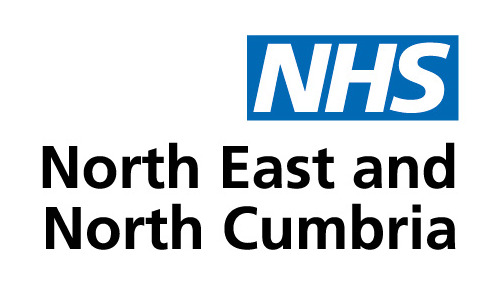 